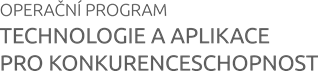 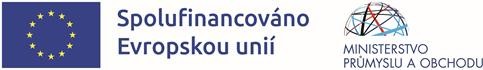 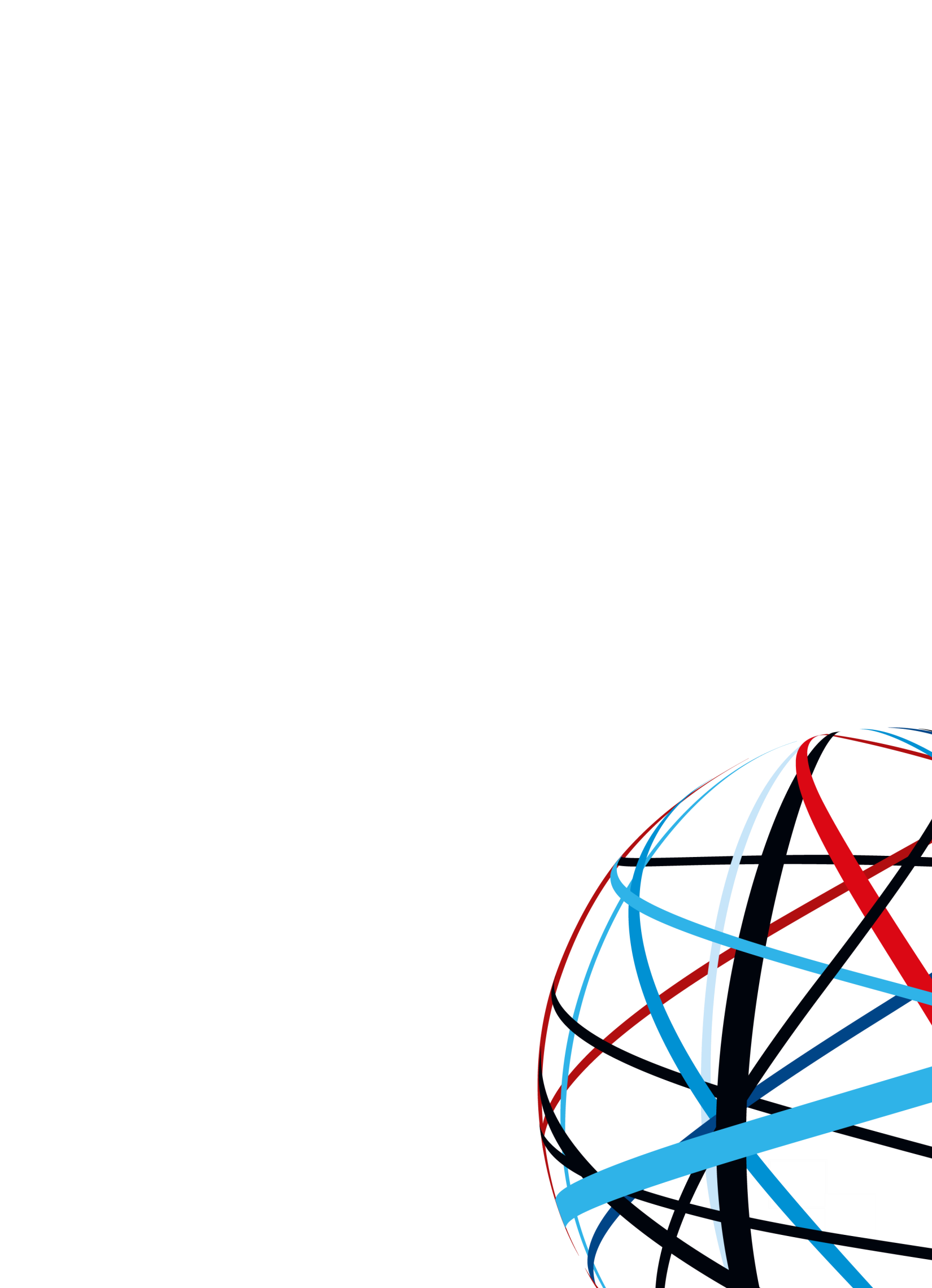 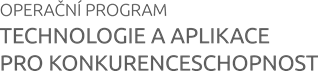 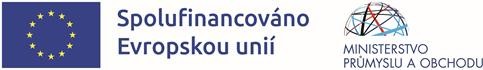 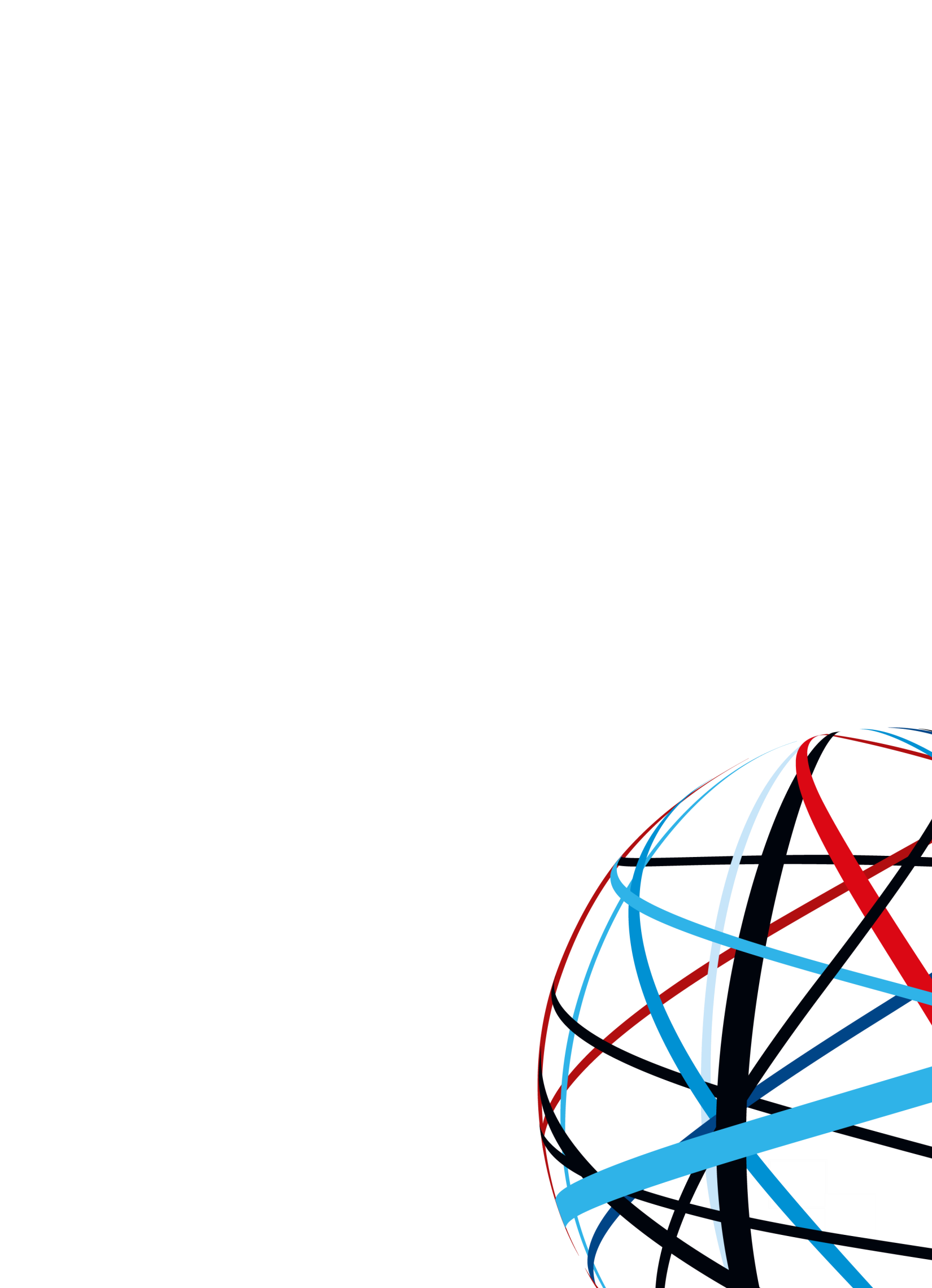 Ministerstvo průmyslu a obchodu České republikySekce fondů EU – Řídící orgán OP TAKPříloha č. 9 – FORMULÁŘ PROVĚŘENÍ ZÁSADY DNSH(zásady „významně nepoškozovat“)Identifikace projektu/žadatelePodle Nařízení Evropského parlamentu a Rady (EU) 2021/1060 o společných ustanoveních pro Evropský fond pro regionální rozvoj, Evropský sociální fond plus, Fond soudržnosti, Fond pro spravedlivou transformaci a Evropský námořní, rybářský a akvakulturní fond (dále „Obecné nařízení“) jsou cíle fondů naplňovány v souladu s cílem podpory udržitelného rozvoje podle ustanovení článku 11 Smlouvy o fungování EU s přihlédnutím k cílům OSN pro udržitelný rozvoj, Pařížské dohodě a zásadě „významně nepoškozovat“.Základní kritéria k posouzení zásady „významně nepoškozovat“Pokud projekt splňuje kritéria uvedená v tabulce, zaškrtněte ANO, pokud daná kritéria projekt nesplňuje, nelze jej podpořitTechnická kritéria k zásadě významně nepoškozovatPokud projekt splňuje kritéria uvedená v tabulce, zaškrtněte ANO, případně NERELEVANTNÍ (tam, kde je tato možnost uvedena). Nesplňuje-li daný projekt níže uvedená kritéria, odpovíte-li na stanovená kritéria během hodnocení NE, je toto důvodem pro jeho vyřazení z dalšího hodnoceníZmírňování změny klimatuAktivity projektu významně nepoškozují zmírňování změny klimatu, pokud nevedou k významným emisím skleníkových plynů.Přizpůsobování se změně klimatuAktivity projektu významně nepoškozují přizpůsobování se změně klimatu, pokud nevedou k nárůstu nepříznivého dopadu stávajícího a očekávaného budoucího klimatu na tuto aktivitu nebo na lidi, přírodu nebo majetek.Udržitelné využívání a ochrana vodních zdrojůAktivita významně nepoškozuje udržitelné využívání a ochranu vodních zdrojů, pokud nepoškozuje dobrý stav nebo dobrý ekologický potenciál vodních útvarů, včetně povrchových a podzemních vod.Oběhové hospodářství včetně předcházení vzniku odpadů a recyklaceAktivity významně nepoškozují tento environmentální cíl, pokud nepovedou k významnému zvýšení vzniku, spalování nebo odstraňování odpadu, s výjimkou spalování nerecyklovatelného nebezpečného odpadu nebo nepovedou k významné nehospodárnosti při přímém nebo nepřímém využívání jakéhokoli přírodního zdroje v jakékoli fázi jeho životního cyklu, která není vhodnými opatřeními minimalizována, nebo nezpůsobí významné a dlouhodobé škody na životním prostředí v souvislosti s oběhovým hospodářstvím1 https://www.mpo.cz/cz/energetika/energeticka-ucinnost/ekodesign-a-energeticke-stitkovani-vyrobku/ekodesign- vyrobku-spojenych-se-spotrebou-energie--222025/Prevence a omezování znečištění ovzduší, vody nebo půdyAktivity významně nepoškozují tento environmentální cíl, pokud nevedou k významnému zvýšení emisí znečišťujících látek do ovzduší, vody nebo půdy.Ochrana a obnova biologické rozmanitosti a ekosystémůAktivity významně nepoškozují tento environmentální cíl, pokud nevedou k významné míře poškození dobrého stavu a odolnosti ekosystémů nebo nepoškodí stav stanovišť a druhů, včetně stanovišť a druhů v zájmu Unie, z hlediska jejich ochranyKlimatická rizika, příklady vhodných adaptačních opatřeníPro území ČR byly identifikovány následující hlavní projevy změny klimatu:dlouhodobé suchopovodněvydatné srážkyzvyšování teplotextrémně vysoké teplotyextrémní vítrpožáry vegetacePříklady vhodných adaptačních opatření u infrastrukturyČestné prohlášeníČestně prohlašuji, že proti předkladateli projektu není vedeno řízení pro porušení legislativy v oblasti životního prostředí, realizace projektu bude realizována v souladu s legislativou v oblasti ochrany životního prostředí.Čestně prohlašuji, že pro všechny údaje uvedené v tomto formuláři byly využity ověřitelné a důvěryhodné zdroje, žadatel je schopen na základě žádosti řídicího orgánu údaje doložit.Datum:Název a číslo výzvyNázev projektuNázev žadateleProjekt není zaměřen na činnostisouvisející s výrobou, zpracováním, přepravou, distribucí, skladováním nebo spalováním fosilních paliv kromě:o výjimek dle čl. 7(1)(h) nařízení Evropského parlamentu a Rady 2021/1058 o Evropském fondu pro regionální rozvoj a Fondu soudržnostisouvisející s vyřazováním jaderných elektráren z provozu ani jejich výstavboujejichž cílem je snižování emisí skleníkových plynů pocházejících z činností, které jsou uvedeny v příloze I směrnice 2003/87/ES (zařízení zařazená do systému EU pro obchodování s emisemi) s výjimkou případů dle čl. 8 nařízení o FSTa aktiva související s fosilními palivy, včetně následného využívánía aktiva v rámci systému EU pro obchodování s emisemi (ETS) dosahujících předpokládaných emisí skleníkových plynů, které nejsou nižší než příslušné referenční hodnotya aktiva související se skládkami odpadů, spalovnami a zařízeními na mechanicko-biologickou úpravuANOBudou zohledněny zásada energetická účinnost a prvním místě – vyšší energetickéstandardy u pořizovaných zařízení a systémů informačních a komunikačních technologiíANOPři pořízení a provozu strojů a zařízení budou uplatněny platné právní předpisy EU naekodesign1ANOByly prověřeny možnosti zapracování vhodných adaptačních opatření pro nejvýznamnější klimatická rizika identifikovaná pro území ČR – podrobnější popis – viz část 3. tohoto formulářeDlouhodobé suchoPovodně a přívalové povodněVydatné srážkyZvyšování teplotExtrémně vysoké teplotyExtrémní vítrPožáry vegetaceANOProjekt bude realizován v souladu s legislativou platnou pro oblasti využívání a ochrany vodníchzdrojůANOProjekt bude realizován v souladu s příslušným vnitrostátním či regionálním plánem pro nakládání s odpady a legislativou v oblasti nakládání s odpady, bude v souladu se zásadamihospodárnosti, efektivnosti a účelnosti využívaných materiálůANOU zařízení ICT bude při zadávání zakázek zajištěn soulad s kritérii EU pro zelené veřejné zakázky a/nebo budou zajištěny požadavky na energetickou a materiálovou účinnost a požadavky na recyklaci stanovené v souladu se směrnicí 2009/125/ES, směrnicí 2011/65/EU a směrnicí 2021/19/EU. Pořízené IT vybavení bude po skončení životnosti zlikvidováno v souladu spožadavky legislativy, tj. bude předáno oprávněným subjektům k likvidaci.Pořízené IT vybavení bude po skončení životnosti zlikvidováno v souladu s požadavky legislativy,tj. bude předáno oprávněným subjektům k likvidaci.ANOProjekt je realizován v souladu se stávajícími národními či místními plány na snížení znečištění (Národní program snižování emisí, Programy zlepšování kvality ovzduší) a příslušnoulegislativouANOProjekt je realizován v souladu s příslušnou legislativou v oblasti ochrany a obnovybiologické rozmanitosti a ekosystémůANODlouhodobé suchostřechy pokryté vegetacízateplení obálky budovyvýsadba stromůakumulace dešťové vodyrozvody užitkové vody z akumulované dešťové vody, uzavřené cykly využití užitkové vodyuzavřené cyklyPovodněvýstavba mimo záplavové územínapojení na výstražný meteorologický systémVydatné srážkynapojení na výstražný meteorologický systémvhodné stavební úpravyZvyšování teplotstřechy pokryté vegetacítechnologie chlazení budovy, v kombinaci s fotovoltaikou(energetické náklady)instalace stínící technikyExtrémně vysoké teplotystřechy pokryté vegetacísystémy řízeného větránítechnologie chlazení budovy v kombinaci s fotovoltaikou(energetické náklady)instalace stínící technikyExtrémní vítrnapojení na výstražný meteorologický systém, elektronické propojení s vhodnými technologiemi - např. automatickéuzavření otvorových výplníPožáry vegetaceinstalace signalizacevhodné umístění hasicích prvkůinstalace vhodných prvků zadržování vody – např. jímání dešťové vody v areálu firmyŽadatel – jméno statutárního zástupce nebo osoby pověřenéplnou mocíPodpis statutárního zástupcežadatele nebo osoby pověřené plnou mocí